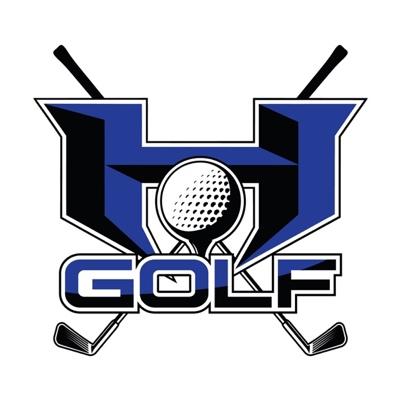 Hebron Hawk Golf Booster ClubBooster Meeting Date – August 11, 20222022-2023 Board Contact InformationSecretary – Open Meeting		Start Time: 6:35pmMeeting Agenda:WelcomeQuick Introductions with Coach – Each parent introduced themselves and told who their golfer is.President Update:Lauraliisa explained the purpose of the Booster and the goals for the school year. Presented slide of how the money comes in and where it goes, and expressed the importance of fund raising.Pointed out the sign in sheet, committee sign-up sheets, $10 hat/visor sales, and yard sign/car decal sales.Asked for a show of hands for how many parents are interested in a shirt/pullover to wear in support of the team to tournaments, etc. Most parents were interested. Board will look into ordering items in a one day sale type order.Committee volunteers are vital. HOCO is first volunteer opportunity and right around the corner in September.Secretary Report:Amy explained her role on the board.Re-iterated the sign in sheets and order formsDirections on accessing booster minutes from the website and email addressTreasurer Report:Paula explained how the budget works and the importance of keeping the money coming in. 2021 – 2022 budget was presented/explained, showing where the funds came in and how they were spent throughout the year.2022 – 2023 budget was proposed. Explanation of how much tournaments cost and how much the school contributes vs how much the booster pays, which is the majority. Money needs to continue to come in for additional program enrichment, including extra tee times, Golf Ranch, etc. Motion to accept proposed budget was accepted and seconded. VP of Fundraising Report:Purpose of fundraising is to leave the program in better shape than when we started. Everyone has a responsibility to raise funds for the program.Online Campaign – Just asking for monetary donation. Each player has a responsibility to raise $300. This campaign will begin in the next few week and end in October. A video will be made of the players explaining the purpose of the fundraiser and a donation link will be included. This can be shared with friends, family, etc, to assist with fundraising. Poinsettia sales – Players have a responsibility of $100 in poinsettia sales. This is our November fundraiser. A buy out option will be allowed. Player can opt to donate their responsible amount ($100 minimum) rather than selling poinsettias. Many people chose this option last year. Hebron Golf Classic – Spring fundraiser. An expectation to raise at least $12,500 for the program. Each golfer will have a monetary responsibility (sell foursomes, mulligans, corporate sponsors, etc). Costs will be decided once venue is nailed down. VP of Technology Report:Tiffany explained her role on the boardWebsite will be regularly updated with necessary informationLink for weekly practice schedule will be accessibleLink for anytime online donating will be accessibleDirections and information on Golf Ranch includedVP of Social Media and Public Relations Report:Jason explained his role on the board to keep all social media outlets up to date.Starting line-up for tournaments will be posted before tournamentsTournament photos will be posted after tournamentsIf you take any photos of tournaments, send to Jason for posting on behalf of Hebron golf.Working on date and location of team photos, which will be coming up soon.Coach’s Report:Coach Fields introduced himself and Coach GrawunderReiterated the importance of fundraising and that 100% of funds go to the kids.Golf Ranch in Plano is a new venue added this year. Standards and expectations were discussed. Continue playing tournaments outside of school tournaments during the fall. Player are expected to play at least 9 holes per week outside of school hours and show coach their score card. Five hours of practice per week minimum. Outside instruction is imperative. Lessons cannot happen during school hours. It is against UIL rules. School hours is team time.Tournaments – Schedule is 80% complete. Five boys teams and three girls teams. Coaches will be at tournaments assisting players where needed. If parents attend tournaments, be cognizant of rules or your player can be disqualified. Practice – 4th period will be streamlined with a consistent schedule. 1st period Golf Ranch days – parents drop off at Ranch in the morning and an LISD school bus will take back to campus. Sports You app – Coach will communicate through this app. Tournaments, itineraries, practice schedules, updates, scores, etc. Lauraliisa wil send out code to access the app.Q & A:Best drop off location for 1st period golfers will be by the sports facility. Look for the big “H”. There will be a room in the 9th grade building for students to store their clubs as needed. Coach to show 1st period where it is. Golf Ranch days require full bag, practice facility day requires only three clubs. First period dress code – Coach working on a shirt. Will update later. Fall tournaments are Invitationals and Spring tournaments are UIL. Tournament teams will have five players and they will take the Hebron golf suburban and trailer to the tournaments.Board meeting end time: 7:45pmNamePositionPhoneEmailLauraliisa GudgeonPresident214-674-5557lauraliisa.gudgeon@ansira.comPaula AdkisonTreasurer214-274-3654Paula.Adkison@McKesson.comJon BoothVP Fundraising214-952-4660jon_cristi@yahoo.comAmy DevlinSecretary214-621-8458amydevlin28@gmail.comTiffany WongVP Technology214-336-9253twong8575@yahoo.comJason BoslowVP Social Media214-923-5551jason.boslow@gmail.com